Philippines:  STI College Bacoor, Bachelor of Science in Information Technology, 2012Philippines: STI College Bacoor, Associate in Computer Technology, 2010CCNA (Kabayan Institute- International Training Center ITC) – OCT 2015TESDA NC-IV(Computer Programming) – MAR 2012TESDA NC-II (Computer Hardware and Servicing) – MAY 2011Knowledge in Computer Assembly and TroubleshootingKnowledge in Networking and Structure CablingKnowledge in Domain Server, Active Directory and Group Policy Knowledge in CCTV cabling, configuration.Knowledge in Exchange and OutlookKnowledge of all types of CCTV ( Ip cameras, Digital and Analog cameras )Knowledge in computer programing language such as Java, Visual Basic .Net ,MS SQL. EtcKnowledge in graphic design softwares such as Photoshop CS6, Illustrator, etcKnowledge in all areas of troubleshooting desktop, laptops, printers, networking, telephone line, and CCTV.Designing and formulating plans for protecting the servers using the best Antivirus and firewall protection systems to prevent unauthorized access to servers and prevent potential damageExpertise in acting as a consultant to the organization in providing valuable inputs on the IT purchase, budgetsDesignation 			: ICT OffficerCompany						: Hapco FZE - UAEDuration						: September 2014 to Present	Work Profile:-Installing and configuring computer hardware operating systems and applications; Troubleshooting system and network problems and diagnosing and solving hardware or software faults.Designation 	: Data Entry OperatorCompany					: Al Shirawi Enterprise	- UAEDuration						: September 2013 to September 2014Work Profile:-Insert customer and account data by inputting text based and numerical information from source documents within time limits. Generate reports, store completed work in designated locations and perform backup operationsDesignation 	: IT / Accounting Staff	Company					: United Imus Doctors, Inc. - PhilippinesDuration						: July 2012 to July 2013Work Profile:-Prepare, examine, and analyze accounting records, financial statements, and other financial reports to assess accuracy, completeness, and conformance to reporting and procedural standards
Develop, implement, modify, and document recordkeeping and accounting systems, making use of current computer technology. Monitor and maintain the computer systems and networks of an organization. They may install and configure computer systems, diagnose hardware/software faults and solve technical and applications problems, either over the phone or in person.Designation 	: Junior ProgrammerCompany					: Westbay College, Inc. – PhilippinesDuration						: December 2011 to March 2012Work Profile:- System Analysis, Design, Creation, Security and Maintenance of Database.Designation 	: Computer Lab PersonnelCompany					: STI College Bacoor – PhilippinesDuration						: June 2010 to June 2011Work Profile:- Providing support of IT networks, software and hardwareDate of Birth				: May 1, 1989Gender							: MaleNationality					: FilipinoMarital Status			: MarriedJob Seeker First Name / CV No: 1818054Click to send CV No & get contact details of candidate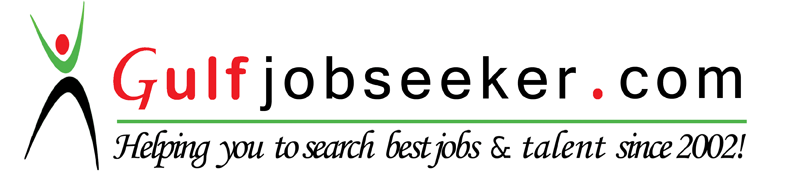 SUMMARY PROFILEPosition Applied ForITYears of Experience3 yearsNationalityFilipinoLanguages known/SpokenEnglishCurrent LocationDubai EDUCATION	TRAININGS & CERTIFICATIONSTECHNICAL SKILLS   FUNCTIONAL  EXPERIENCEPERSONAL INFORMATION